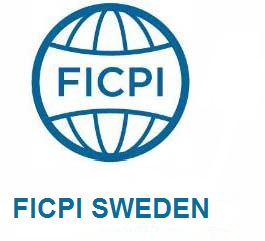 Ansökan om medlemskap i FICPI SwedenKrav för att bli medlem I FICPI Sweden:“The Intellectual Property Attorney shall at the time of election as Ordinary Member be in private practice as an Intellectual Property Attorney, normally being an Authorized Patent Attorney and or Qualified European Patent Attorney or an Authorized Trademark Attorney, with five years of practice, three of which in private practice as an Intellectual Property Attorney.” Information om den som söker medlemskap:Namn:Arbetsgivare:Adress:Telefon:Fax:e-mail:(ovanstående information kommer att hållas tillgänglig på både FICPI Swedens och FICPIs websidor)Sökandens kvalifikationer för att bli medlem i FICPI Sweden (bifoga eventuellt separat):